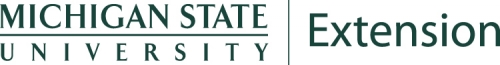 Adults, Teens & FamiliesMichigan State University Extension health and nutrition programs are offered at no cost to participants. Each class series meets for 6 sessions once a week, Starting August 15th Ending September 12th, Wednesdays at 6:30-7:45 at North Rosedale Park Community House, 18445 Scarsdale St. Det. 48223. Classes are taught in a small group format.  Lessons are interactive, because health matters MSUE nutrition programs strive to bring information to life centering on taking steps to making healthy eating and being more physically active as part of a total lifestyle.                                                                                                                                                                       Education topics include but are not limited to: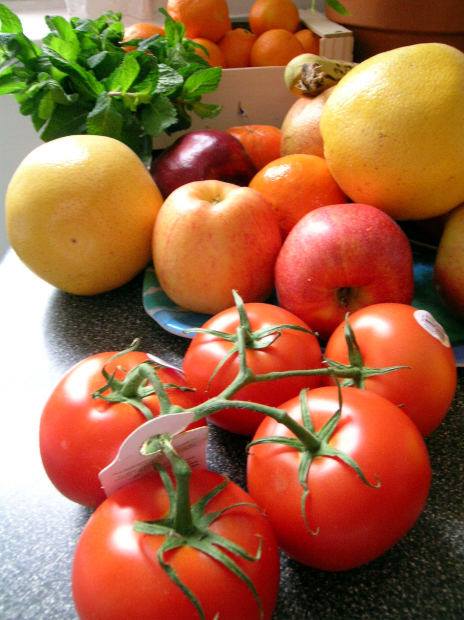 Learning to eat healthy on a budget Choosing budget-friendly ingredients that are necessary to prepare healthy meals for familiesLearning about effects of sugar, sodium, and different types of fatsIncreasing physical activity and setting goalsDiscovering tips for reaching and maintaining a healthy weightModifying a recipe to make it healthierTeaching cooking skills to help gain the knowledge and confidence participants need to prepare healthy meals and snacksTrying new foods through provided tastings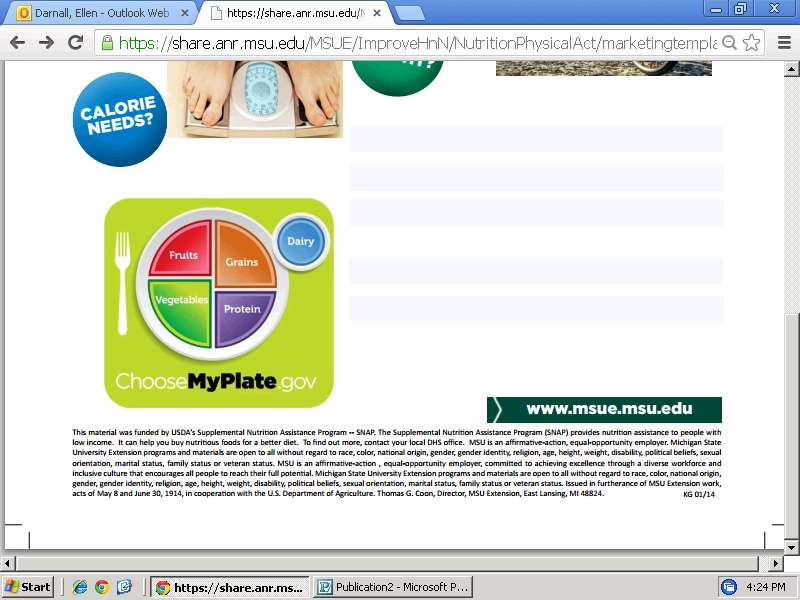 